CERTIFICATE OF ANALYSISAssays:Immunodiffusion: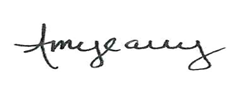 _____________________________________________                           ______9/2/2016____Quality Control Director	DateProduct Number:RTE-1000Description: Rabbit Thymus tissue extract.  Lot Number:5985Appearance:Lyophilized PowderTestResults (Precipitation)SSANot testedSSBPositiveSCLPositiveSmPositiveSm/RNPPositiveJo-1PositiveOther: Ribosomal PPositive